CONSEJOCuadragésima octava sesión ordinaria
Ginebra, 16 de octubre de 2014CALENDARIO Revisado DE REUNIONES PARA 2015Documento preparado por la Oficina de la Unión

Descargo de responsabilidad:  el presente documento no constituye 
un documento de política u orientación de la UPOVEl calendario de reuniones adjunto refleja las siguientes revisiones (véase el documento C(Extr.)/32/9 “Informe sobre las decisiones”, párrafos 22 y 23):	–	el Consejo, en su trigésima segunda sesión extraordinaria, celebrada en Ginebra el 27 de marzo 
de 2015, tomó nota de las conclusiones del Comité Administrativo y Jurídico (CAJ) de celebrar su septuagésima segunda sesión los días 26 y 27 de octubre de 2015 y de no convocar una sesión del Grupo Asesor del Comité Administrativo y Jurídico (CAJ-AG) el 30 de octubre de 2015;	–	la inclusión de información relativa a la fecha y el lugar de la cuadragésima cuarta sesión del Grupo de Trabajo Técnico sobre Plantas Agrícolas (TWA).[Siguen los Anexos]C/48/8 Rev.ANEXO ICALENDARIO DE REUNIONES PARA 2015presentado por orden de los órganosConsejo	C(Extr.)/32	27 de marzo (por la tarde) (sesión extraordinaria)	C/49	29 de octubreComité Consultivo	CC/89	27 de marzo (por la mañana)	CC/90	28 de octubreComité Administrativo y Jurídico	CAJ/71	26 de marzo	CAJ/72	26 y 27 de octubreComité Técnico	TC/51	23 a 25 de marzo		(Comité de Redacción:  7 y 8 de enero, 23 de marzo (por la noche), 24 de marzo (por la noche))Grupo de Trabajo Técnico sobre Plantas Agrícolas (TWA)	TWA/44	6 a 10 de julio, Obihiro, Japón(Taller preparatorio el 5 de julio)Grupo de Trabajo Técnico sobre Automatización y Programas Informáticos (TWC)	TWC/33	30 de junio a 3 de julio, Natal (Brasil)(Taller preparatorio el 29 de junio)Grupo de Trabajo Técnico sobre Plantas Frutales (TWF)	TWF/46 	24 a 28 de agosto, Mpumalanga (Sudáfrica)(Taller preparatorio el 23 de agosto)Grupo de Trabajo Técnico sobre Plantas Ornamentales y Árboles Forestales (TWO)	TWO/48 	14 a 18 de septiembre, Cambridge (Reino Unido)(Taller preparatorio el 13 de septiembre)Grupo de Trabajo Técnico sobre Hortalizas (TWV)	TWV/49 	15 a 19 de junio, Angers (Francia)(Taller preparatorio el 14 de junio)Grupo de Trabajo sobre Técnicas Bioquímicas y Moleculares, y Perfiles de ADN en particular  (BMT)	No se prevé la celebración de reuniones en 2015.[Simposio 	Ninguno previsto de momento][Sigue el Anexo II]C/48/8 Rev.ANEXO IICALENDARIO DE REUNIONES PARA 2015presentado por orden cronológicoENERO	Miércoles 7 y jueves 8	Comité de RedacciónMARZO	Lunes 23 a miércoles 25 	Comité Técnico	Lunes 23 (por la noche)	y martes 24 (por la noche) 	Comité de Redacción	Jueves 26	Comité Administrativo y Jurídico	Viernes 27 (por la mañana)	Comité Consultivo	Viernes 27 (por la tarde)	Consejo (sesión extraordinaria)JUNIO	Lunes 29	Taller preparatorio TWC 	Martes 30 a viernes 3 de julio	Grupo de Trabajo Técnico sobre Automatización y Programas Informáticos	Domingo 14	Taller preparatorio TWV 	Lunes 15 a viernes 19	Grupo de Trabajo Técnico sobre HortalizasJULIO	Domingo 5	Taller preparatorio TWA	Lunes 6 a viernes 10	Grupo de Trabajo Técnico sobre Plantas AgrícolasAGOSTO	Domingo 23	Taller preparatorio TWF	Lunes 24 a viernes 28	Grupo de Trabajo Técnico sobre Plantas Frutales SEPTIEMBRE	Domingo 13	Taller preparatorio TWO	Lunes 14 a viernes 18	Grupo de Trabajo Técnico sobre Plantas Ornamentales y Árboles ForestalesOCTUBRE	Lunes 26 y martes 27	Comité Administrativo y Jurídico 	Miércoles 28	Comité Consultivo	Jueves 29	Consejo[Sigue el Anexo III]C/48/8 Rev.ANEXO IIICALENDARIO DE REUNIONES PROPUESTAS PARA 2016Consejo	C(Extr.)/33	18 de marzo (por la tarde) (sesión extraordinaria)	C/50	27 de octubreComité Consultivo	CC/91	18 de marzo (por la mañana)	CC/92	26 de octubreComité Administrativo y Jurídico	CAJ/73	17 de marzo	CAJ/74	24 y 25 de octubreComité Técnico	TC/52	14 a 16 de marzo		(Comité de Redacción: (6 y 7 de enero), 14 de marzo (por la noche), 15 de marzo (por la noche))[Simposio	Ninguno previsto de momento][Fin del Anexo III y del documento]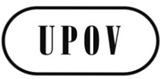 SC/48/8 Rev.ORIGINAL:  InglésFECHA:  27 de marzo de 2015UNIÓN INTERNACIONAL PARA LA PROTECCIÓN DE LAS OBTENCIONES VEGETALESUNIÓN INTERNACIONAL PARA LA PROTECCIÓN DE LAS OBTENCIONES VEGETALESUNIÓN INTERNACIONAL PARA LA PROTECCIÓN DE LAS OBTENCIONES VEGETALESGinebraGinebraGinebra